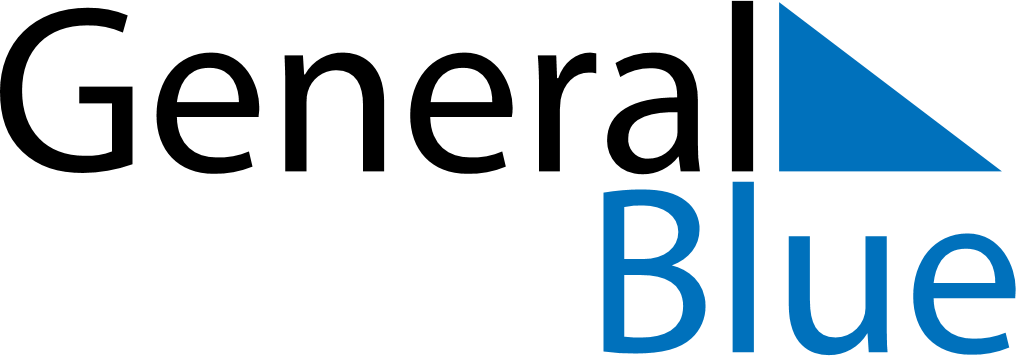 May 2024May 2024May 2024May 2024JamaicaJamaicaJamaicaSundayMondayTuesdayWednesdayThursdayFridayFridaySaturday123345678910101112131415161717181920212223242425Labour Day26272829303131